BRIEF PROFILE OF THE FACULTYDepartment of Law Name 				:     	DEO PRAKASH DUBEY 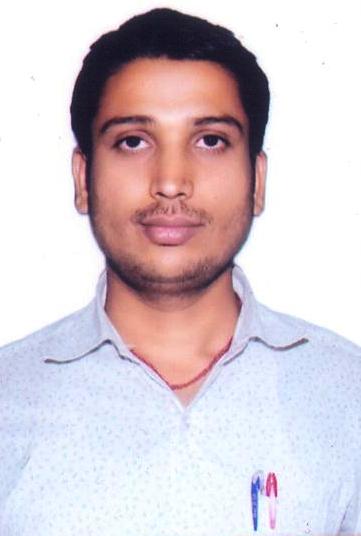 Designation			:	ASSISTANT PROFESSOREducational Qualification	:	LL.M.Specialization in P.G.	:	Criminology Email Address		: 	advdpdubey@gmail.com Contact 			:	9691942739Achievements			:	1. NET-2013& 2014 QualifiedPlace: Durg  							DEO PRAKASH DUBEY